О проведении независимой  антикоррупционной экспертизыпроекта приказа департамента региональной безопасности Брянской области   «Об утверждении требований к закупаемым департаментом региональной безопасности Брянской области, подведомственными ему казенными и бюджетными учреждениями видам товаров, работ и услуг (в том числе предельным ценам товаров, работ, услуг)»1.Пояснительная записка.2. Проект приказа.Исп.Туркова О.В.74-59-31Пояснительная запискак проекту приказа департамента региональной безопасности Брянской области « Об утверждении требований к закупаемым департаментом региональной безопасности Брянской области. подведомственными ему казенными и бюджетными учреждениями видам товаров, работ и услуг   ( в том числе предельным ценам товаров, работ, услуг)»          Проект  приказа департамента региональной безопасности Брянской области «Об  утверждении требований к закупаемым департаментом региональной безопасности Брянской области, подведомственными ему казенными и бюджетными учреждениями  видам товаров, работ и услуг   ( в том числе предельным ценам товаров, работ, услуг) разработан  на основании п. 5 статьи 19 Федерального закона от 05.04.2013 г. № 44-ФЗ «О контрактной системе в сфере закупок товаров, работ, услуг для обеспечения государственных и муниципальных нужд», постановления Правительства Брянской области от 18 декабря 2015 г. N 621-п "Об определении требований к закупаемым органами государственной власти, иными государственными органами Брянской области, органами управления территориальными государственными внебюджетными фондами Брянской области и подведомственными им казенными и бюджетными учреждениями отдельным видам товаров, работ, услуг (в том числе предельных цен товаров, работ, услуг)", в отношении которых устанавливаются потребительские свойства (в том числе качество) и иные характеристики, постановления Правительства Брянской области от 18 сентября 2015 г. N 446-п "Об утверждении требований к порядку разработки и принятия правовых актов о нормировании в сфере закупок для обеспечения нужд Брянской области, содержанию указанных актов и обеспечению их исполнения».        Целью настоящего проекта  приказа департамента региональной безопасности Брянской области является  повышения эффективности бюджетных расходов и организации процесса бюджетного планирования при удовлетворении нужд департамента региональной безопасности Брянской области и подведомственных ему учрежденийПостановлением Правительства Брянской области № 621-П от 18 декабря 2015 года  определены значения характеристик (свойств) отдельных видов товаров, работ, услуг (в том числе предельные цены товаров, работ, услуг), включенных в обязательный перечень в отношении департамента региональной безопасности Брянской области и подведомственных ему учреждений. Предельные цены отдельных видов товаров, работ, услуг, установленные в проекте приказа, определены с учетом положений статьи 22 Федерального закона от 05.04.2013 № 44-ФЗ «О контрактной системе в сфере закупок товаров, работ, услуг для обеспечения государственных и муниципальных нужд». Характеристики отдельных видов товаров, работ, услуг определенные в настоящем проекте приказа, позволят обеспечить государственные нужды департамента региональной безопасности и подведомственных ему учреждений, при этом это не приведут к закупкам товаров, работ, услуг, которые имеют избыточные потребительские свойства или являются предметами роскоши в соответствии с законодательством Российской Федерации. Принятие проекта приказа не потребует дополнительных расходов бюджетных средств, а также внесение изменений в нормативные правовые акты Правительства Брянской области. Проект настоящего проекта приказа размещен в единой  информационной системе в сфере закупок, для проведения обсуждения в целях общественного контроля проекта правового акта.ДЕПАРТАМЕНТ РЕГИОНАЛЬНОЙ БЕЗОПАСНОСТИ БРЯНСКОЙ ОБЛАСТИП Р И К А Зот               года  №г. БрянскОб    утверждении   требований      к закупаемым     департаментом    региональной безопасности       Брянской                  области, подведомственными    ему     казенными        и бюджетными   учреждениями   видам товаров, работ и услуг (в том числе предельным ценам товаров, работ, услуг)"В соответствии со ст. 19  Федерального закона "О контрактной системе в сфере закупок товаров, работ, услуг для обеспечения государственных и муниципальных нужд" от 05.04.2013 N 44-ФЗ,  Постановлением Правительства Брянской области от 18 декабря 2015 года № 621-п «Об определении требований к закупаемым органами государственной власти, иными государственными органами Брянской области, органами управления территориальными государственными внебюджетными фондами Брянской области и подведомственными им казенными и бюджетными учреждениями отдельным видам товаров, работ, услуг (в том числе предельных цен товаров, работ, услуг)»ПРИКАЗЫВАЮ: 1.  Утвердить перечень отдельных видов товаров, работ, услуг, закупаемых департаментом региональной безопасности Брянкой области, подведомственными ему казенными и бюджетными учреждениями, их потребительских свойств (в том числе качество) и иных их характеристик (в том числе предельные цены товаров, работ, услуг) (далее - Ведомственный перечень), 2. Считать утратившими силу:- перечень отдельных видов товаров, работ, услуг, закупаемых департаментом региональной безопасности Брянкой области, подведомственными ему казенными и бюджетными учреждениями, их потребительских свойств (в том числе качество) и иных их характеристик (в том числе предельные цены товаров, работ, услуг) (далее - Ведомственный перечень), утвержденный приказом департамента региональной безопасности Брянской области от 28.08.2017г. № 215;- приказ департамента региональной безопасности Брянской области от 21.12.2017г. № 318 «О внесении изменений в приказ департамента региональной безопасности Брянской области «Об утверждении требований к закупаемым департаментом региональной безопасности Брянской области, подведомственными ему казенными и бюджетными учреждениями видам товаров, работ и услуг ( в том числе предельным ценам товаров, работ, услуг)»; - приказ департамента региональной безопасности Брянской области от 23.05.2018г. № 137 «О внесении изменений в приказ департамента региональной безопасности Брянской области «Об утверждении требований к закупаемым департаментом региональной безопасности Брянской области, подведомственными ему казенными и бюджетными учреждениями видам товаров, работ и услуг ( в том числе предельным ценам товаров, работ, услуг)»;    - приказ департамента региональной безопасности Брянской области от 07.09.2018г. № 233 «О внесении изменений в приказ департамента региональной безопасности Брянской области «Об утверждении требований к закупаемым департаментом региональной безопасности Брянской области, подведомственными ему казенными и бюджетными учреждениями видам товаров, работ и услуг ( в том числе предельным ценам товаров, работ, услуг)». 3. Контроль за исполнением настоящего приказа возложить на начальника отдела бухгалтерского учета, юридической и кадровой работы Н.В. Прошину.  Директор                                                                                         А.С. ПетроченкоПЕРЕЧЕНЬотдельных видов товаров, работ, услуг, закупаемых департаментом региональной безопасности Брянкой области, подведомственными ему казенными  и бюджетными учреждениями,их потребительских свойств (в том числе качество) и иных характеристик (в том числе предельные цены товаров, работ, услуг) к ним         В целях проведения независимой антикоррупционной экспертизы проект приказа департамента региональной безопасности Брянской  «Об утверждении требований к закупаемым департаментом региональной безопасности Брянской области, подведомственными ему казенными и бюджетными учреждениями видам товаров, работ и услуг  (в том числе предельным ценам товаров, работ, услуг)» подлежит размещению в информационной сети Интернет. Заключения по итогам проведения независимой антикоррупционной экспертизы могут быть направлены в Департамент региональной безопасности Брянской  области по адресу: 242050,  г. Брянск, бульвар Гагарина 25, офис 114  или по электронной почте: mail@depbez.ru в течение 5 рабочих дней со дня  размещения проекта постановления в сети Интернет.Приложение:Приложение к приказу департамента региональной безопасности Брянской области  от               2019 года   № №п/п№п/пКодпо ОКПД2Наименование отдельного вида товаров, работ, услугЕдиница измеренияЕдиница измеренияЕдиница измеренияЕдиница измеренияТребования к потребительским свойствам (в том числе качеству) и иным характеристикам, утвержденные Правительством Брянской областиТребования к потребительским свойствам (в том числе качеству) и иным характеристикам, утвержденные Правительством Брянской областиТребования к потребительским свойствам (в том числе качеству) и иным характеристикам, утвержденные Правительством Брянской областиТребования к потребительским свойствам (в том числе качеству) и иным характеристикам, утвержденные департаментом региональной безопасности Брянской области Требования к потребительским свойствам (в том числе качеству) и иным характеристикам, утвержденные департаментом региональной безопасности Брянской области Требования к потребительским свойствам (в том числе качеству) и иным характеристикам, утвержденные департаментом региональной безопасности Брянской области Требования к потребительским свойствам (в том числе качеству) и иным характеристикам, утвержденные департаментом региональной безопасности Брянской области Требования к потребительским свойствам (в том числе качеству) и иным характеристикам, утвержденные департаментом региональной безопасности Брянской области Требования к потребительским свойствам (в том числе качеству) и иным характеристикам, утвержденные департаментом региональной безопасности Брянской области Требования к потребительским свойствам (в том числе качеству) и иным характеристикам, утвержденные департаментом региональной безопасности Брянской области №п/п№п/пКодпо ОКПД2Наименование отдельного вида товаров, работ, услугкод по ОКЕИкод по ОКЕИнаиме-нованиенаиме-нованиехарактеристикахарактеристиказначение характеристикихарактеристиказначение характеристикизначение характеристикиобоснование отклонения значения характеристики    от утвержденной Правительством Брянской областиобоснование отклонения значения характеристики    от утвержденной Правительством Брянской областифункцио-нальноеназначе-ние*функцио-нальноеназначе-ние*Отдельные виды товаров, работ, услуг, предусмотренные приложением  2 к Правилам определения требований к закупаемым государственными органами Брянской области, органами управления территориальными государственными внебюджетными фондами Брянской области и подведомственными им казенными и бюджетными учреждениями отдельным видам товаров, работ, услуг (в том числе предельных цен товаров, работ, услуг)Отдельные виды товаров, работ, услуг, предусмотренные приложением  2 к Правилам определения требований к закупаемым государственными органами Брянской области, органами управления территориальными государственными внебюджетными фондами Брянской области и подведомственными им казенными и бюджетными учреждениями отдельным видам товаров, работ, услуг (в том числе предельных цен товаров, работ, услуг)Отдельные виды товаров, работ, услуг, предусмотренные приложением  2 к Правилам определения требований к закупаемым государственными органами Брянской области, органами управления территориальными государственными внебюджетными фондами Брянской области и подведомственными им казенными и бюджетными учреждениями отдельным видам товаров, работ, услуг (в том числе предельных цен товаров, работ, услуг)Отдельные виды товаров, работ, услуг, предусмотренные приложением  2 к Правилам определения требований к закупаемым государственными органами Брянской области, органами управления территориальными государственными внебюджетными фондами Брянской области и подведомственными им казенными и бюджетными учреждениями отдельным видам товаров, работ, услуг (в том числе предельных цен товаров, работ, услуг)Отдельные виды товаров, работ, услуг, предусмотренные приложением  2 к Правилам определения требований к закупаемым государственными органами Брянской области, органами управления территориальными государственными внебюджетными фондами Брянской области и подведомственными им казенными и бюджетными учреждениями отдельным видам товаров, работ, услуг (в том числе предельных цен товаров, работ, услуг)Отдельные виды товаров, работ, услуг, предусмотренные приложением  2 к Правилам определения требований к закупаемым государственными органами Брянской области, органами управления территориальными государственными внебюджетными фондами Брянской области и подведомственными им казенными и бюджетными учреждениями отдельным видам товаров, работ, услуг (в том числе предельных цен товаров, работ, услуг)Отдельные виды товаров, работ, услуг, предусмотренные приложением  2 к Правилам определения требований к закупаемым государственными органами Брянской области, органами управления территориальными государственными внебюджетными фондами Брянской области и подведомственными им казенными и бюджетными учреждениями отдельным видам товаров, работ, услуг (в том числе предельных цен товаров, работ, услуг)Отдельные виды товаров, работ, услуг, предусмотренные приложением  2 к Правилам определения требований к закупаемым государственными органами Брянской области, органами управления территориальными государственными внебюджетными фондами Брянской области и подведомственными им казенными и бюджетными учреждениями отдельным видам товаров, работ, услуг (в том числе предельных цен товаров, работ, услуг)Отдельные виды товаров, работ, услуг, предусмотренные приложением  2 к Правилам определения требований к закупаемым государственными органами Брянской области, органами управления территориальными государственными внебюджетными фондами Брянской области и подведомственными им казенными и бюджетными учреждениями отдельным видам товаров, работ, услуг (в том числе предельных цен товаров, работ, услуг)Отдельные виды товаров, работ, услуг, предусмотренные приложением  2 к Правилам определения требований к закупаемым государственными органами Брянской области, органами управления территориальными государственными внебюджетными фондами Брянской области и подведомственными им казенными и бюджетными учреждениями отдельным видам товаров, работ, услуг (в том числе предельных цен товаров, работ, услуг)Отдельные виды товаров, работ, услуг, предусмотренные приложением  2 к Правилам определения требований к закупаемым государственными органами Брянской области, органами управления территориальными государственными внебюджетными фондами Брянской области и подведомственными им казенными и бюджетными учреждениями отдельным видам товаров, работ, услуг (в том числе предельных цен товаров, работ, услуг)Отдельные виды товаров, работ, услуг, предусмотренные приложением  2 к Правилам определения требований к закупаемым государственными органами Брянской области, органами управления территориальными государственными внебюджетными фондами Брянской области и подведомственными им казенными и бюджетными учреждениями отдельным видам товаров, работ, услуг (в том числе предельных цен товаров, работ, услуг)Отдельные виды товаров, работ, услуг, предусмотренные приложением  2 к Правилам определения требований к закупаемым государственными органами Брянской области, органами управления территориальными государственными внебюджетными фондами Брянской области и подведомственными им казенными и бюджетными учреждениями отдельным видам товаров, работ, услуг (в том числе предельных цен товаров, работ, услуг)Отдельные виды товаров, работ, услуг, предусмотренные приложением  2 к Правилам определения требований к закупаемым государственными органами Брянской области, органами управления территориальными государственными внебюджетными фондами Брянской области и подведомственными им казенными и бюджетными учреждениями отдельным видам товаров, работ, услуг (в том числе предельных цен товаров, работ, услуг)Отдельные виды товаров, работ, услуг, предусмотренные приложением  2 к Правилам определения требований к закупаемым государственными органами Брянской области, органами управления территориальными государственными внебюджетными фондами Брянской области и подведомственными им казенными и бюджетными учреждениями отдельным видам товаров, работ, услуг (в том числе предельных цен товаров, работ, услуг)Отдельные виды товаров, работ, услуг, предусмотренные приложением  2 к Правилам определения требований к закупаемым государственными органами Брянской области, органами управления территориальными государственными внебюджетными фондами Брянской области и подведомственными им казенными и бюджетными учреждениями отдельным видам товаров, работ, услуг (в том числе предельных цен товаров, работ, услуг)Отдельные виды товаров, работ, услуг, предусмотренные приложением  2 к Правилам определения требований к закупаемым государственными органами Брянской области, органами управления территориальными государственными внебюджетными фондами Брянской области и подведомственными им казенными и бюджетными учреждениями отдельным видам товаров, работ, услуг (в том числе предельных цен товаров, работ, услуг)Отдельные виды товаров, работ, услуг, предусмотренные приложением  2 к Правилам определения требований к закупаемым государственными органами Брянской области, органами управления территориальными государственными внебюджетными фондами Брянской области и подведомственными им казенными и бюджетными учреждениями отдельным видам товаров, работ, услуг (в том числе предельных цен товаров, работ, услуг)Отдельные виды товаров, работ, услуг, предусмотренные приложением  2 к Правилам определения требований к закупаемым государственными органами Брянской области, органами управления территориальными государственными внебюджетными фондами Брянской области и подведомственными им казенными и бюджетными учреждениями отдельным видам товаров, работ, услуг (в том числе предельных цен товаров, работ, услуг)1.1.26.20.11Компьютеры портативные массой не более 10 кг, такие как ноутбуки, планшетные компьютеры, карманные компьютеры, в том числе совмещающие функции мобильного телефонного аппарата, электронные записные книжки и аналогичная компьютерная техника.Пояснения по требуемой продукции: ноутбуки, планшетные компьютерыКомпьютеры портативные массой не более 10 кг, такие как ноутбуки, планшетные компьютеры, карманные компьютеры, в том числе совмещающие функции мобильного телефонного аппарата, электронные записные книжки и аналогичная компьютерная техника.Пояснения по требуемой продукции: ноутбуки, планшетные компьютеры796штразмер и тип экрана, вес, тип процессора, частота процессора, размер оперативной памяти, объем накопителя, тип жесткого диска, оптический привод, наличие модулей Wi-Fi, Bluetooth, поддержки 3G (UMTS), тип видеоадаптера, время работы, операционная система, предустановленное программное обеспечение.размер и тип экрана, вес, тип процессора, частота процессора, размер оперативной памяти, объем накопителя, тип жесткого диска, оптический привод, наличие модулей Wi-Fi, Bluetooth, поддержки 3G (UMTS), тип видеоадаптера, время работы, операционная система, предустановленное программное обеспечение.размер и тип экрана, вес, тип процессора, частота процессора, размер оперативной памяти, объем накопителя, размер жесткого диска, оптический привод, наличие модулей Wi-Fi, Bluetooth, поддержки 3G (UMTS), тип видеоадаптера, время работы, операционная система, предустановленное программное обеспечение.размер и тип экрана, вес, тип процессора, частота процессора, размер оперативной памяти, объем накопителя, размер жесткого диска, оптический привод, наличие модулей Wi-Fi, Bluetooth, поддержки 3G (UMTS), тип видеоадаптера, время работы, операционная система, предустановленное программное обеспечение.Размер и тип экрана: жидкокристаллический, диагональ экрана: не менее 15,6 дюймов, разрешение экрана не менее1366х768, тип процессора:  многоядерный, с количеством ядер не менее 2, оперативная память: не ниже 4096 Мb, жесткий диск: не менее 500 Гб, тип интерфейса SATA, скорость вращения не менее 7200 об / мин. сетевая карта  10/100/1000 Мбит/с: интегрированная, интегрированный графический контроллер, наличие поддержки 3G интернета(не менее), вес: не более 10 кг, оптический привод:DVD+/-RW, поддержка: встроенная Wi-Fi (1802.11 a/b/g/n), Bluetooth, наличие разъёма HDMI, встроенный микрофон, наличие цифрового блока клавиатуры, время работы от встроенной батареи: не менее 4-х часов, 64 Битная,  операционная система,  пакет офисных приложенийРазмер и тип экрана: жидкокристаллический, диагональ экрана: не менее 15,6 дюймов, разрешение экрана не менее1366х768, тип процессора:  многоядерный, с количеством ядер не менее 2, оперативная память: не ниже 4096 Мb, жесткий диск: не менее 500 Гб, тип интерфейса SATA, скорость вращения не менее 7200 об / мин. сетевая карта  10/100/1000 Мбит/с: интегрированная, интегрированный графический контроллер, наличие поддержки 3G интернета(не менее), вес: не более 10 кг, оптический привод:DVD+/-RW, поддержка: встроенная Wi-Fi (1802.11 a/b/g/n), Bluetooth, наличие разъёма HDMI, встроенный микрофон, наличие цифрового блока клавиатуры, время работы от встроенной батареи: не менее 4-х часов, 64 Битная,  операционная система,  пакет офисных приложений2.2.26.20.15Машины вычислительные электронные цифровые прочие, содержащие или не содержащие в одном корпусе одно или два из следующих устройств для автоматической обработки данных: запоминающие устройства, устройства ввода, устройства вывода.Пояснения по требуемой продукции: компьютеры персональные настольные, рабочие станции вывода.Машины вычислительные электронные цифровые прочие, содержащие или не содержащие в одном корпусе одно или два из следующих устройств для автоматической обработки данных: запоминающие устройства, устройства ввода, устройства вывода.Пояснения по требуемой продукции: компьютеры персональные настольные, рабочие станции вывода.796шттип (моноблок/системный блок и монитор), размер экрана/монитора, тип процессора, частота процессора, размер оперативной памяти, объем накопителя, тип жесткого диска, оптический привод, тип видеоадаптера, операционная система, предустановленное программное обеспечение.тип (моноблок/системный блок и монитор), размер экрана/монитора, тип процессора, частота процессора, размер оперативной памяти, объем накопителя, тип жесткого диска, оптический привод, тип видеоадаптера, операционная система, предустановленное программное обеспечение.тип (моноблок/системный блок и монитор), размер экрана/монитора, тип процессора, частота процессора, размер оперативной памяти, объем накопителя, тип жесткого диска, оптический привод, тип видеоадаптера, операционная система, предустановленное программное обеспечение.тип (моноблок/системный блок и монитор), размер экрана/монитора, тип процессора, частота процессора, размер оперативной памяти, объем накопителя, тип жесткого диска, оптический привод, тип видеоадаптера, операционная система, предустановленное программное обеспечение.Тип: моноблок или системный блок и монитор, характеристики экрана/монитора: тип: жидкокристаллический, диагональ: не менее 21,5 дюймов, разрешение: не менее 1920х1080, яркость экрана: не ниже 200кд/м2, характеристики системного блока: процессор: многоядерный,  с количеством ядер не менее 2, оперативная память: не ниже 4096 Мb, жесткий диск: не менее 500 Гб, сетевая карта: интегрированная, встроенный оптический привод: DVD+/-RW, 64 Битная , операционная система,  пакет офисных приложений.Тип: моноблок или системный блок и монитор, характеристики экрана/монитора: тип: жидкокристаллический, диагональ: не менее 21,5 дюймов, разрешение: не менее 1920х1080, яркость экрана: не ниже 200кд/м2, характеристики системного блока: процессор: многоядерный,  с количеством ядер не менее 2, оперативная память: не ниже 4096 Мb, жесткий диск: не менее 500 Гб, сетевая карта: интегрированная, встроенный оптический привод: DVD+/-RW, 64 Битная , операционная система,  пакет офисных приложений.3.3.26.20.16Устройства ввода или вывода, содержащие или не содержащие в одном корпусе запоминающие устройства. Пояснения по требуемой продукции: принтеры, сканерыУстройства ввода или вывода, содержащие или не содержащие в одном корпусе запоминающие устройства. Пояснения по требуемой продукции: принтеры, сканеры796штметод печати (струйный/лазерный - для принтера), разрешение сканирования (для сканера), цветность (цветной/черно-белый), максимальный формат, скорость печати/сканирования, наличие дополнительных модулей и интерфейсов (сетевой интерфейс, устройства чтения карт памяти и т.д.)метод печати (струйный/лазерный - для принтера), разрешение сканирования (для сканера), цветность (цветной/черно-белый), максимальный формат, скорость печати/сканирования, наличие дополнительных модулей и интерфейсов (сетевой интерфейс, устройства чтения карт памяти и т.д.)метод печати (струйный/лазерный - для принтера), разрешение сканирования (для сканера), цветность (цветной/черно-белый), максимальный формат, скорость печати/сканирования, наличие дополнительных модулей и интерфейсов (сетевой интерфейс, устройства чтения карт памяти и т.д.)метод печати (струйный/лазерный - для принтера), разрешение сканирования (для сканера), цветность (цветной/черно-белый), максимальный формат, скорость печати/сканирования, наличие дополнительных модулей и интерфейсов (сетевой интерфейс, устройства чтения карт памяти и т.д.)Принтер: метод печати:  лазерный; тип печати:черно-белый или цветной , формат: А4, скорость печати не менее 22 стр./мин., наличие интерфейса USB, наличие интерфейса RJ-45,  предельное значение:наличие модуля двухсторонней печатиСканер:         разрешение сканирования:         не более 1200х1200, цветность: цветной или черно-белый; формат: А4; наличие интерфейса USB, наличие интерфейса RJ-45предельное значение: наличие модуля    двухстороннего сканирования.Принтер: метод печати:  лазерный; тип печати:черно-белый или цветной , формат: А4, скорость печати не менее 22 стр./мин., наличие интерфейса USB, наличие интерфейса RJ-45,  предельное значение:наличие модуля двухсторонней печатиСканер:         разрешение сканирования:         не более 1200х1200, цветность: цветной или черно-белый; формат: А4; наличие интерфейса USB, наличие интерфейса RJ-45предельное значение: наличие модуля    двухстороннего сканирования.4. 4. 26.30.11Аппаратура коммуникационнаяпередающая  с приемными устройствами.Пояснения по требуемой продукции:телефоны мобильные Аппаратура коммуникационнаяпередающая  с приемными устройствами.Пояснения по требуемой продукции:телефоны мобильные 383шттип устройства (телефон/смартфон), поддерживаемые стандарты, операционная система, время работы, метод управления (сенсорный/кнопочный), количество SIM-карт, наличие модулей и интерфейсов (Wi-Fi, Bluetooth, USB, GPS), стоимость годового владения оборудованием (включая договоры технической поддержки, обслуживания, сервисные договоры) из расчета на одного абонента (одну единицу трафика) в течение всего срока службы, предельная ценатип устройства (телефон/смартфон), поддерживаемые стандарты, операционная система, время работы, метод управления (сенсорный/кнопочный), количество SIM-карт, наличие модулей и интерфейсов (Wi-Fi, Bluetooth, USB, GPS), стоимость годового владения оборудованием (включая договоры технической поддержки, обслуживания, сервисные договоры) из расчета на одного абонента (одну единицу трафика) в течение всего срока службы, предельная ценаПредельная цена:-для директора департамента или заместителя директора департамента -не более 15,0 тыс. рублей;  - иные должности государственной гражданской службы - не более 10,0 тыс. рублей.Предельная цена:-для директора департамента или заместителя директора департамента -не более 15,0 тыс. рублей;  - иные должности государственной гражданской службы - не более 10,0 тыс. рублей.тип устройства (телефон/смартфон), поддерживаемые стандарты, операционная система, время работы, метод управления (сенсорный/кнопочный), количество SIM-карт, наличие модулей и интерфейсов (Wi-Fi, Bluetooth, USB, GPS), стоимость годового владения оборудованием (включая договоры технической поддержки, обслуживания, сервисные договоры) из расчета на одного абонента (одну единицу трафика) в течение всего срока службы, предельная ценатип устройства (телефон/смартфон), поддерживаемые стандарты, операционная система, время работы, метод управления (сенсорный/кнопочный), количество SIM-карт, наличие модулей и интерфейсов (Wi-Fi, Bluetooth, USB, GPS), стоимость годового владения оборудованием (включая договоры технической поддержки, обслуживания, сервисные договоры) из расчета на одного абонента (одну единицу трафика) в течение всего срока службы, предельная ценастандарт сотовой связи - GSM 900/1800/19003Gтип – телефон (классический корпус), поддержка 2-х SIM карт, диагональ экрана — не менее 2,2 “,  фотокамера, не менее 2Мпс, ёмкость аккумулятора не менее 1500мАч, проигрыватель МР3, Bluetooth, Wi-Fi.Предельная цена:-для директора департамента или заместителя директора департамента -не более 15,0 тыс. рублей;  - иные должности государственной гражданской службы - не более 10,0 тыс. рублей.стандарт сотовой связи - GSM 900/1800/19003Gтип – телефон (классический корпус), поддержка 2-х SIM карт, диагональ экрана — не менее 2,2 “,  фотокамера, не менее 2Мпс, ёмкость аккумулятора не менее 1500мАч, проигрыватель МР3, Bluetooth, Wi-Fi.Предельная цена:-для директора департамента или заместителя директора департамента -не более 15,0 тыс. рублей;  - иные должности государственной гражданской службы - не более 10,0 тыс. рублей.5.5.29.10.21Средства транспортные с двигателем с искровым зажиганием, с рабочим объемом цилиндров не более 1500 куб., см. новыеСредства транспортные с двигателем с искровым зажиганием, с рабочим объемом цилиндров не более 1500 куб., см. новые251383л.с.Рубль.мощность двигателя, комплектация, предельная ценамощность двигателя, комплектация, предельная ценаДля руководителя органа государственной власти или его заместителяне более 200Для руководителя органа государственной власти не более 2, 5 млн., для его заместителя не более 1,5 млн.Для руководителя органа государственной власти или его заместителяне более 200Для руководителя органа государственной власти не более 2, 5 млн., для его заместителя не более 1,5 млн.мощность двигателя, комплектация, предельная ценамощность двигателя, комплектация, предельная ценаДля директора департамента, заместителя департамента не более 200л.с.комплектация «норма»Для директора департамента не более  2,5 млн.  руб., для его заместителя не более  1,5 млн. руб.Для директора департамента, заместителя департамента не более 200л.с.комплектация «норма»Для директора департамента не более  2,5 млн.  руб., для его заместителя не более  1,5 млн. руб.5.1.29.10.21Средства транспортные с двигателем с искровым зажиганием, с рабочим объемом цилиндров не более 1500 куб. см., новыеСредства транспортные с двигателем с искровым зажиганием, с рабочим объемом цилиндров не более 1500 куб. см., новые251383л.срубль       не установлены       не установленыне установлены не установлены мощность двигателя, комплектация предельная цена мощность двигателя, комплектация предельная цена  для ведения уставной деятельности казенных и бюджетных  учреждений, подведомственных департаменту региональной безопасности Брянской областине более 200 л.с.комплектация  "норма"не более 1, 0 млн. рублей для ведения уставной деятельности казенных и бюджетных  учреждений, подведомственных департаменту региональной безопасности Брянской областине более 200 л.с.комплектация  "норма"не более 1, 0 млн. рублей629.10.22Средства транс-портные с двига-телем с искровым зажиганием, с рабочим объемом цилиндров  более 1500 куб.см, новыеСредства транс-портные с двига-телем с искровым зажиганием, с рабочим объемом цилиндров  более 1500 куб.см, новые251383л.с.рубльмощность двигателя, комплектация, предельная ценамощность двигателя, комплектация, предельная ценаДля руководителя органа государственной власти или его заместителяне более 200Для руководителя органа государственной власти не более 2, 5 млн., для его заместителя не более 1,5 млн.Для руководителя органа государственной власти или его заместителяне более 200Для руководителя органа государственной власти не более 2, 5 млн., для его заместителя не более 1,5 млн.мощность двигателя, комплектация, предельная ценамощность двигателя, комплектация, предельная ценаДля директора департамента, заместителя департамента не более 200 л.с.комплектация «норма»Для директора департамента не более  2,5 млн.  руб., для его заместителя не более  1,5 млн. руб.Для директора департамента, заместителя департамента не более 200 л.с.комплектация «норма»Для директора департамента не более  2,5 млн.  руб., для его заместителя не более  1,5 млн. руб.6.1.29.10.22Средства транспортные с двигателем с искровым зажиганием, с рабочим объемом цилиндров более 1500 куб. см., новыеСредства транспортные с двигателем с искровым зажиганием, с рабочим объемом цилиндров более 1500 куб. см., новые251383л.срубль       не установлены       не установленыне установлены не установлены мощность двигателя, комплектация предельная цена мощность двигателя, комплектация предельная цена  для ведения уставной деятельности казенных и бюджетных  учреждений, подведомственных департаменту региональной безопасности Брянской областине более 200 л.с.комплектация "норма"не более 1, 0 млн. рублей для ведения уставной деятельности казенных и бюджетных  учреждений, подведомственных департаменту региональной безопасности Брянской областине более 200 л.с.комплектация "норма"не более 1, 0 млн. рублей729.10.23Средства транс-портные с поршне-вым двигателем внутреннего сгора-ния с воспламене-нием от сжатия (дизелем или полу-дизелем), новыеСредства транс-портные с поршне-вым двигателем внутреннего сгора-ния с воспламене-нием от сжатия (дизелем или полу-дизелем), новые251383л.с.рубльмощность двигателя, комплектация, предельная ценамощность двигателя, комплектация, предельная ценаДля руководителя органа государственной власти или его заместителя не более 200 Для руководителя органа государственной власти не более 2, 5 млн., для его заместителя не более 1,5 млн.Для руководителя органа государственной власти или его заместителя не более 200 Для руководителя органа государственной власти не более 2, 5 млн., для его заместителя не более 1,5 млн.мощность двигателя, комплектация, предельная ценамощность двигателя, комплектация, предельная ценаДля директора департамента, заместителя департамента не более 200 л.с.комплектация «норма»Для директора департамента не более  2,5 млн.  руб., для его заместителя не более  1,5 млн. руб.Для директора департамента, заместителя департамента не более 200 л.с.комплектация «норма»Для директора департамента не более  2,5 млн.  руб., для его заместителя не более  1,5 млн. руб.7.1.29.10.23Средства транспортные с поршневым двигателем внутреннего сгорания с воспламенением от сжатия (дизелем или полу-дизелем), новыеСредства транспортные с поршневым двигателем внутреннего сгорания с воспламенением от сжатия (дизелем или полу-дизелем), новые251383л.срубль       не установлены       не установленыне установлены не установлены мощность двигателя, комплектация предельная цена мощность двигателя, комплектация предельная цена  для ведения уставной деятельности казенных и бюджетных  учреждений, подведомственных департаменту региональной безопасности Брянской областине более 200 л.с.комплектация "норма"не более 1, 0 млн. рублей для ведения уставной деятельности казенных и бюджетных  учреждений, подведомственных департаменту региональной безопасности Брянской областине более 200 л.с.комплектация "норма"не более 1, 0 млн. рублей829.10.24Средства авто-транспортные для перевозки людей прочиеСредства авто-транспортные для перевозки людей прочие251383л.с.рубльмощность двигателя, комплектация, предельная ценамощность двигателя, комплектация, предельная ценаДля руководителя органа государственной власти или его заместителя не более 200 Для руководителя органа государственной власти не более 2, 5 млн., для его заместителя не более 1,5 млн.Для руководителя органа государственной власти или его заместителя не более 200 Для руководителя органа государственной власти не более 2, 5 млн., для его заместителя не более 1,5 млн.мощность двигателя, комплектация, предельная ценамощность двигателя, комплектация, предельная ценаДля директора департамента, заместителя департамента не более 200 л.с.комплектация «норма»Для директора департамента не более  2,5 млн.  руб., для его заместителя не более  1,5 млн. руб.Для директора департамента, заместителя департамента не более 200 л.с.комплектация «норма»Для директора департамента не более  2,5 млн.  руб., для его заместителя не более  1,5 млн. руб.8.1.29.10.24Средства автотранспортные для перевозки людейпрочиеСредства автотранспортные для перевозки людейпрочие251383л.срубль       не установлены       не установленымощность двигателя, комплектация предельная цена мощность двигателя, комплектация предельная цена  для ведения уставной деятельности казенных и бюджетных  учреждений, подведомственных департаменту региональной безопасности Брянской областине более 200 л.с.комплектация "норма"не более 1, 5 млн. рублей для ведения уставной деятельности казенных и бюджетных  учреждений, подведомственных департаменту региональной безопасности Брянской областине более 200 л.с.комплектация "норма"не более 1, 5 млн. рублей9.29.10.30Средства автотранспортные для перевозки 10 или более человекСредства автотранспортные для перевозки 10 или более человек251л.с.мощность  двигателя, комплектациямощность  двигателя, комплектацияне закупаетсяне закупается10.29.10.41Средства автотранспортные грузовые с поршневым двигателем внутреннего сгорания с воспламенением от сжатия (дизелем или полудизелем), новыеСредства автотранспортные грузовые с поршневым двигателем внутреннего сгорания с воспламенением от сжатия (дизелем или полудизелем), новые251л.с.мощность  двигателя, комплектациямощность  двигателя, комплектацияне  закупаетсяне  закупается11.29.10.42Средства автотранспортные грузовые с поршневым двигателем внутреннего сгорания с искровым зажиганием; прочие грузовые транспортные средства, новыеСредства автотранспортные грузовые с поршневым двигателем внутреннего сгорания с искровым зажиганием; прочие грузовые транспортные средства, новые251л.с.мощность  двигателя, комплектациямощность  двигателя, комплектацияне закупаетсяне закупается12.29.10.43Автомобили-тягачи седельные для полуприцеповАвтомобили-тягачи седельные для полуприцепов251л.смощность  двигателя, комплектациямощность  двигателя, комплектацияне закупается не закупается 1329.10.44Шасси с установленными двигателями для автотранспортных средствШасси с установленными двигателями для автотранспортных средств251л.смощность  двигателя, комплектациямощность  двигателя, комплектацияне закупаетсяне закупается1431.01.11Мебель металлическая для офисов. Пояснения по закупаемой продукции: мебель для сидения, преимуществен-но с металлическим каркасом.  Мебель металлическая для офисов. Пояснения по закупаемой продукции: мебель для сидения, преимуществен-но с металлическим каркасом.  материал (металл), обивочные материалыматериал (металл), обивочные материалыДля руководителя и заместителя руководителя органа власти: предельное значение – кожа натуральная; возможные значения: искусственная кожа, мебельный (искусственный) мех, искусственная замша (микрофибра), ткань, нетканые материалы.Для руководителя(заместитель руководителя) структурного подразделения государственного органа: предельное значение – кожа натуральная; возможные значения: искусственная кожа, мебельный (искусственный) мех, искусственная замша (микрофибра), ткань, нетканые материалыИные должности органа государственной власти: предельное значение – искусственная кожа ; возможные значения: мебельный (искусственный) мех, искусственная замша (микрофибра), ткань, нетканые материалыДля руководителя и заместителя руководителя органа власти: предельное значение – кожа натуральная; возможные значения: искусственная кожа, мебельный (искусственный) мех, искусственная замша (микрофибра), ткань, нетканые материалы.Для руководителя(заместитель руководителя) структурного подразделения государственного органа: предельное значение – кожа натуральная; возможные значения: искусственная кожа, мебельный (искусственный) мех, искусственная замша (микрофибра), ткань, нетканые материалыИные должности органа государственной власти: предельное значение – искусственная кожа ; возможные значения: мебельный (искусственный) мех, искусственная замша (микрофибра), ткань, нетканые материалыматериал (металл), обивочные материалыматериал (металл), обивочные материалыДля руководителя и заместителя руководителя органа власти, руководителя подведомственного департаменту учреждения: предельное значение – кожа натуральная; возможные значения: искусственная кожа, мебельный (искусственный) мех, искусственная замша (микрофибра), ткань, нетканые материалы.Для руководителя(заместитель руководителя) структурного подразделения государственного органа: предельное значение – кожа натуральная; возможные значения: искусственная кожа, мебельный (искусственный) мех, искусственная замша (микрофибра), ткань, нетканые материалыИные должности органа государственной власти, подведомственного ему учреждения: предельное значение – искусственная кожа ; возможные значения: мебельный (искусственный) мех, искусственная замша (микрофибра), ткань, нетканые материалыДля руководителя и заместителя руководителя органа власти, руководителя подведомственного департаменту учреждения: предельное значение – кожа натуральная; возможные значения: искусственная кожа, мебельный (искусственный) мех, искусственная замша (микрофибра), ткань, нетканые материалы.Для руководителя(заместитель руководителя) структурного подразделения государственного органа: предельное значение – кожа натуральная; возможные значения: искусственная кожа, мебельный (искусственный) мех, искусственная замша (микрофибра), ткань, нетканые материалыИные должности органа государственной власти, подведомственного ему учреждения: предельное значение – искусственная кожа ; возможные значения: мебельный (искусственный) мех, искусственная замша (микрофибра), ткань, нетканые материалы1531.01.12Мебель деревянная для офисов. Пояснения по закупаемой продукции: мебель для сидения, преимущественно с деревянным каркасомМебель деревянная для офисов. Пояснения по закупаемой продукции: мебель для сидения, преимущественно с деревянным каркасомматериал (вид древесины)обивочные материалыматериал (вид древесины)Обивочные материалыматериал (вид древесины)обивочные материалыматериал (вид древесины)Обивочные материалыДля руководителя и заместителя руководителя органа власти,  для руководителя(заместитель руководителя) структурного подразделения государственного органа  предельное значение: массив древесины "ценных" пород (твердолиственных и тропических). Возможные значения: древесина хвойных и мягколиственных пород: береза, лиственница, сосна, ельпредельное значение: кожа натуральная. Возможные значения: искусственная кожа, мебельный (искусственный) мех, искусственная замша (микрофибра), ткань, нетканые материалыДля иных должностей государственных гражданских служащих:предельное значение: массив древесины «ценных» пород (твердо-лиственных и тропических). Возможные значения: древесина хвойных и мягколиственных пород: береза, лиственница, сосна, ельпредельное значение: искусственная кожа. Возможные значения: мебельный (искусственный) мех, искусственная замша (микрофибра), ткань, нетканые материалыДля руководителя и заместителя руководителя органа власти,  для руководителя(заместитель руководителя) структурного подразделения государственного органа  предельное значение: массив древесины "ценных" пород (твердолиственных и тропических). Возможные значения: древесина хвойных и мягколиственных пород: береза, лиственница, сосна, ельпредельное значение: кожа натуральная. Возможные значения: искусственная кожа, мебельный (искусственный) мех, искусственная замша (микрофибра), ткань, нетканые материалыДля иных должностей государственных гражданских служащих:предельное значение: массив древесины «ценных» пород (твердо-лиственных и тропических). Возможные значения: древесина хвойных и мягколиственных пород: береза, лиственница, сосна, ельпредельное значение: искусственная кожа. Возможные значения: мебельный (искусственный) мех, искусственная замша (микрофибра), ткань, нетканые материалыматериал (вид древесины)обивочные материалыматериал(вид древесины)Обивочные материалыматериал (вид древесины)обивочные материалыматериал(вид древесины)Обивочные материалыДля руководителя и заместителя руководителя органа власти,  для руководителя(заместитель руководителя) структурного подразделения государственного органа , для руководителя учреждения, подведомственного  государственному органупредельное значение: массив древесины "ценных" пород (твердолиственных и тропических). Возможные значения: древесина хвойных и мягколиственных пород: береза, лиственница, сосна, ельПредельное значение: кожа натуральная. Возможные значения: искусственная кожа, мебельный (искусственный) мех, искусственная замша (микрофибра), ткань, нетканые материалыДля иных должностей государственных гражданских служащих, сотрудников, учреждения, подведомственного органу власти :предельное значение: массив древесины «ценных» пород (твердо-лиственных и тропических). Возможные значения: древесина хвойных и мягколиственных пород: береза, лиственница, сосна, ель.Предельное значение: искусственная кожа. Возможные значения: мебельный (искусственный) мех, искусствен-ная замша (микрофибра), ткань, нетканые материалыДля руководителя и заместителя руководителя органа власти,  для руководителя(заместитель руководителя) структурного подразделения государственного органа , для руководителя учреждения, подведомственного  государственному органупредельное значение: массив древесины "ценных" пород (твердолиственных и тропических). Возможные значения: древесина хвойных и мягколиственных пород: береза, лиственница, сосна, ельПредельное значение: кожа натуральная. Возможные значения: искусственная кожа, мебельный (искусственный) мех, искусственная замша (микрофибра), ткань, нетканые материалыДля иных должностей государственных гражданских служащих, сотрудников, учреждения, подведомственного органу власти :предельное значение: массив древесины «ценных» пород (твердо-лиственных и тропических). Возможные значения: древесина хвойных и мягколиственных пород: береза, лиственница, сосна, ель.Предельное значение: искусственная кожа. Возможные значения: мебельный (искусственный) мех, искусствен-ная замша (микрофибра), ткань, нетканые материалы1649.32.11Услуги таксиУслуги такси251л.с.Мощность двигателя автомобиля, тип коробки передач автомобиля, комплектация автомобиля, время предоставления автомобиля потребителюМощность двигателя автомобиля, тип коробки передач автомобиля, комплектация автомобиля, время предоставления автомобиля потребителюДля руководителей и заместителя руководителя органа власти:не более 200 л.с.Для руководителей и заместителя руководителя органа власти:не более 200 л.с.не закупаютсяне закупаются1749.32.12Услуги по аренде легковых автомобилей с водителемУслуги по аренде легковых автомобилей с водителем251л.с.Мощность двигателя автомобиля, тип коробки передач, комплектация автомобиля, время предоставления автомобиля потребителюМощность двигателя автомобиля, тип коробки передач, комплектация автомобиля, время предоставления автомобиля потребителюДля руководителей и заместителя руководителя органа власти:не более 200л.с.Для руководителей и заместителя руководителя органа власти:не более 200л.с.не закупаются не закупаются 1861.10.30Услуги по переда-че данных по про-водным телеком-муникационным сетям. Пояснения по требуемым услугам: оказание услуг связи по передаче данныхУслуги по переда-че данных по про-водным телеком-муникационным сетям. Пояснения по требуемым услугам: оказание услуг связи по передаче данныхСкорость канала передачи данных, доля потерянных пакетов.Скорость канала передачи данных, доля потерянных пакетов.Скорость канала передачи данных, доля потерянных пакетов.Скорость канала передачи данных, доля потерянных пакетов.не более 100 мегабит в секундуне более 0,01  не более 100 мегабит в секундуне более 0,01  1961.20.11Услуги подвижной связи общего поль-зования – обеспе-чение доступа и поддержка поль-зователя. Пояснения по требуемым услу-гам: оказание услуг подвижной радиотелефонной связиУслуги подвижной связи общего поль-зования – обеспе-чение доступа и поддержка поль-зователя. Пояснения по требуемым услу-гам: оказание услуг подвижной радиотелефонной связитарификация услуги голосовой связи, доступа в информационно-телеком-муникационную сеть «Интернет» (лимитная/безлимитная), объем доступной услуги голосовой связи (минут), доступа в информационно- телекоммуникационную сеть «Интернет» (ГБ), доступ услуги голосовой связи (домашний регион, территория Российской Федерации, за пределами Российской Федерации – роуминг), доступ в информационно- телекоммуникационную сеть «Интернет» (Гб) (да/нет)тарификация услуги голосовой связи, доступа в информационно-телеком-муникационную сеть «Интернет» (лимитная/безлимитная), объем доступной услуги голосовой связи (минут), доступа в информационно- телекоммуникационную сеть «Интернет» (ГБ), доступ услуги голосовой связи (домашний регион, территория Российской Федерации, за пределами Российской Федерации – роуминг), доступ в информационно- телекоммуникационную сеть «Интернет» (Гб) (да/нет)тарификация услуги голосовой связи, доступа в информационно-телеком-муникационную сеть «Интернет» (лимитная/безлимитная), объем доступной услуги голосовой связи (минут), доступа в информационно- телекоммуникационную сеть «Интернет» (ГБ), доступ услуги голосовой связи (домашний регион, территория Российской Федерации, за пределами Российской Федерации – роуминг), доступ в информационно- телекоммуникационную сеть «Интернет» (Гб) (да/нет)тарификация услуги голосовой связи, доступа в информационно-телеком-муникационную сеть «Интернет» (лимитная/безлимитная), объем доступной услуги голосовой связи (минут), доступа в информационно- телекоммуникационную сеть «Интернет» (ГБ), доступ услуги голосовой связи (домашний регион, территория Российской Федерации, за пределами Российской Федерации – роуминг), доступ в информационно- телекоммуникационную сеть «Интернет» (Гб) (да/нет)безлимитнаяне менее 800 минут не менее 6 ГБ дабезлимитнаяне менее 800 минут не менее 6 ГБ да2077.11.10Услуги по аренде и лизингу легковых автомобилей и легких (не более 3,5 т) автотранс-портных средств без водителя. Пояснения по требуемой услуге: услуга по аренде и лизингу легковых автомобилей без водителя;услуга по аренде и лизингу легких (до 3,5 т) автотранс-портных средств без водителяУслуги по аренде и лизингу легковых автомобилей и легких (не более 3,5 т) автотранс-портных средств без водителя. Пояснения по требуемой услуге: услуга по аренде и лизингу легковых автомобилей без водителя;услуга по аренде и лизингу легких (до 3,5 т) автотранс-портных средств без водителя251л.смощность двигателя автомобиля,тип коробки передач автомобиля,комплектация автомобилямощность двигателя, тип коробки передач, комплектациямощность двигателя автомобиля,тип коробки передач автомобиля,комплектация автомобилямощность двигателя, тип коробки передач, комплектацияДля руководителей и заместителя руководителя органа власти:не более 200л.с.Для руководителей и заместителя руководителя органа власти:не более 200л.с.не закупаютсяне закупаются21.58.29.13Обеспечение про-граммное для администрирова-ния баз данных на электронном носи-теле. Пояснения по требуемой продук-ции: системы управления базами данныхОбеспечение про-граммное для администрирова-ния баз данных на электронном носи-теле. Пояснения по требуемой продук-ции: системы управления базами данных383483Рублирублистоимость годового владения программным обеспечением (включая договоры технической поддержки, обслужи-вания, сервисные договоры) из расчета на одного пользователя в течение всего срока службыобщая сумма выплат по лицензионным и иным договорам (независимо от вида договора), отчислений в пользу иностранных юридических и физических лицстоимость годового владения программным обеспечением (включая договоры технической поддержки, обслужи-вания, сервисные договоры) из расчета на одного пользователя в течение всего срока службыобщая сумма выплат по лицензионным и иным договорам (независимо от вида договора), отчислений в пользу иностранных юридических и физических лицстоимость годового владения программным обеспечением (включая договоры технической поддержки, обслужи-вания, сервисные договоры) из расчета на одного пользователя в течение всего срока службыобщая сумма выплат по лицензионным и иным договорам (независимо от вида договора), отчислений в пользу иностранных юридических и физических лицстоимость годового владения программным обеспечением (включая договоры технической поддержки, обслужи-вания, сервисные договоры) из расчета на одного пользователя в течение всего срока службыобщая сумма выплат по лицензионным и иным договорам (независимо от вида договора), отчислений в пользу иностранных юридических и физических лиц15000не закупается 15000не закупается 2258.29.21Приложения общие для повышения эффективности бизнеса и приложения для домашнего пользо-вания, отдельно реализуемые. Пояснения по требуемой продукции: офисные приложенияПриложения общие для повышения эффективности бизнеса и приложения для домашнего пользо-вания, отдельно реализуемые. Пояснения по требуемой продукции: офисные приложениясовместимость с системами межведомственного электронного документооборота (МЭДО) (да/нет)поддерживаемые типы данных, текстовые и графические возможности приложениясоответствие Федеральному закону «О персональных данных» приложений, содержащих персональные данные (да/нет)совместимость с системами межведомственного электронного документооборота (МЭДО) (да/нет)поддерживаемые типы данных, текстовые и графические возможности приложениясоответствие Федеральному закону «О персональных данных» приложений, содержащих персональные данные (да/нет)совместимость с системами межведомственного электронного документооборота (МЭДО) (да/нет)поддерживаемые типы данных, текстовые и графические возможности приложениясоответствие Федеральному закону «О персональных данных» приложений, содержащих персональные данные (да/нет)совместимость с системами межведомственного электронного документооборота (МЭДО) (да/нет)поддерживаемые типы данных, текстовые и графические возможности приложениясоответствие Федеральному закону «О персональных данных» приложений, содержащих персональные данные (да/нет)даналичие текстовых и (или) графических возможностей. Для текстового редактора, входящего в офисный пакет, поддержка форматов: docx, doc, xodt,ods, csv,pdf даданаличие текстовых и (или) графических возможностей. Для текстового редактора, входящего в офисный пакет, поддержка форматов: docx, doc, xodt,ods, csv,pdf да2358.29.31Обеспечение про-граммное систем-ное для загрузки. Пояснения по требуемой продук-ции: средства обеспечения информационной безопасностиОбеспечение про-граммное систем-ное для загрузки. Пояснения по требуемой продук-ции: средства обеспечения информационной безопасностииспользование российских криптоалго-ритмов при использовании криптографической защиты информации в составе средств обеспечения информационной безопасности системдоступность на русском языке интерфейса конфигурирования средства информа-ционной безопасностииспользование российских криптоалго-ритмов при использовании криптографической защиты информации в составе средств обеспечения информационной безопасности системдоступность на русском языке интерфейса конфигурирования средства информа-ционной безопасностииспользование российских криптоалго-ритмов при использовании криптографической защиты информации в составе средств обеспечения информационной безопасности системдоступность на русском языке интерфейса конфигурирования средства информа-ционной безопасностииспользование российских криптоалго-ритмов при использовании криптографической защиты информации в составе средств обеспечения информационной безопасности системдоступность на русском языке интерфейса конфигурирования средства информа-ционной безопасностидададада2458.29.32Обеспечение про-граммное приклад-ное для загрузки. Пояснения по требуемой продук-ции: системы управления про-цессами организа-цииОбеспечение про-граммное приклад-ное для загрузки. Пояснения по требуемой продук-ции: системы управления про-цессами организа-цииподдержка и формирование регистров учета, содержащих функции по ведению бухгалтерской документации, которые соответствуют российским стандартам систем бухгалтерского учетаподдержка и формирование регистров учета, содержащих функции по ведению бухгалтерской документации, которые соответствуют российским стандартам систем бухгалтерского учетаподдержка и формирование регистров учета, содержащих функции по ведению бухгалтерской документации, которые соответствуют российским стандартам систем бухгалтерского учетаподдержка и формирование регистров учета, содержащих функции по ведению бухгалтерской документации, которые соответствуют российским стандартам систем бухгалтерского учетадада2561.90.10.Услуги телекомму-никационные прочие. Пояснения по требуемым услугам: оказание услуг по предо-ставлению высоко-скоростного дос-тупа в информа-ционнотелеком-муникационную сеть "Интернет"Услуги телекомму-никационные прочие. Пояснения по требуемым услугам: оказание услуг по предо-ставлению высоко-скоростного дос-тупа в информа-ционнотелеком-муникационную сеть "Интернет"2545Мбит/смаксимальная скорость соединения в информационно-телекоммуникационной сети "Интернет".максимальная скорость соединения в информационно-телекоммуникационной сети "Интернет".максимальная скорость соединения в информационно-телекоммуникационной сети "Интернет".максимальная скорость соединения в информационно-телекоммуникационной сети "Интернет".100100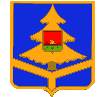 